Постановление Администрации города №1249 от 24.02.2014 «Об утверждении границ прилегающих территорий к некоторым организациям, на которых не допускается розничная продажа алкогольной продукции»В соответствии с Федеральным законом от 22.11.1995 № 171-ФЗ              «О государственном регулировании производства и оборота этилового спирта,           алкогольной и спиртосодержащей продукции и об ограничении потребления (распития) алкогольной продукции» (c изменениями от 02.11.2013), Постановлением Правительства Российской Федерации от 27.12.2012 № 1425 «Об определении органами государственной власти субъектов Российской Федерации мест массового скопления граждан и мест нахождения источников повышенной опасности, в которых не допускается розничная продажа алкогольной продукции,  а также определении органами местного самоуправления границ прилегающих к некоторым организациям и объектам территорий, на которых не допускается розничная продажа алкогольной продукции», решением Думы города               от 28.05.2013 № 333-V ДГ «Об определении способа расчета расстояний                   от некоторых организаций и (или) объектов до границ прилегающих к ним  территорий, на которых не допускается розничная продажа алкогольной           продукции» (с последующими изменениями):1. Утвердить границы прилегающих территорий, на которых не допускается розничная продажа алкогольной продукции, к следующим организациям:- бюджетное учреждение Ханты-Мансийского автономного округа – Югры «Сургутская городская поликлиника № 4» (медицинский кабинет) в здании  муниципального бюджетного дошкольного образовательного учреждения          детского сада общеразвивающего вида с приоритетным осуществлением          деятельности по художественно-эстетическому направлению развития детей «Рябинушка» № 41, расположенное по адресу: город Сургут, улица Кукуевицкого, дом 10/3, согласно приложению 1;- бюджетное учреждение Ханты-Мансийского автономного округа – Югры «Сургутская городская поликлиника № 4» (медицинский кабинет) в здании  муниципального бюджетного дошкольного образовательного учреждения           детского сада общеразвивающего вида с приоритетным осуществлением           деятельности по социально-личностному направлению развития детей № 47 «Гусельки», расположенное по адресу: город Сургут, улица Дзержинского,           дом 2/3, согласно приложению 2;- бюджетное учреждение Ханты-Мансийского автономного округа – Югры «Сургутская городская поликлиника № 4» (медицинский кабинет) в здании  муниципального бюджетного дошкольного образовательного учреждения            детского сада общеразвивающего вида с приоритетным осуществлением            деятельности по познавательно-речевому направлению развития детей № 50 «Солнышко», расположенное по адресу: город Сургут, улица Дзержинского, дом 2/2, согласно приложению 3;- бюджетное учреждение Ханты-Мансийского автономного округа – Югры «Сургутская городская поликлиника № 4» (медицинский кабинет) в здании  муниципального образовательного учреждения для детей дошкольного              и младшего школьного возраста прогимназии «Сезам», расположенное                       по адресу: город Сургут, улица Дзержинского, дом 6б, согласно приложению 4;- бюджетное учреждение Ханты-Мансийского автономного округа – Югры  «Сургутская городская поликлиника № 4» (медицинский кабинет) в здании  муниципального бюджетного дошкольного образовательного учреждения         детского сада № 9 «Метелица», расположенное по адресу: город Сургут,               улица Флегонта Показаньева, дом 12/1, согласно приложению 5.2. Управлению информационной политики опубликовать настоящее          постановление в средствах массовой информации и разместить на официальном интернет-сайте Администрации города.3. Контроль за выполнением постановления возложить на заместителя  главы Администрации города Сафиоллина А.М.Глава города									       Д.В. ПоповПриложение 1к постановлениюАдминистрации городаот ___________ № __________Схемаграниц прилегающей территории к бюджетному учреждению Ханты-Мансийского автономного округа – Югры «Сургутская городская поликлиника № 4» (медицинский кабинет)в здании муниципального бюджетного дошкольного образовательного учреждения детского сада общеразвивающего вида с приоритетным осуществлением деятельности по художественно-эстетическому направлению развития детей «Рябинушка» № 41,	улица Кукуевицкого, дом 10/3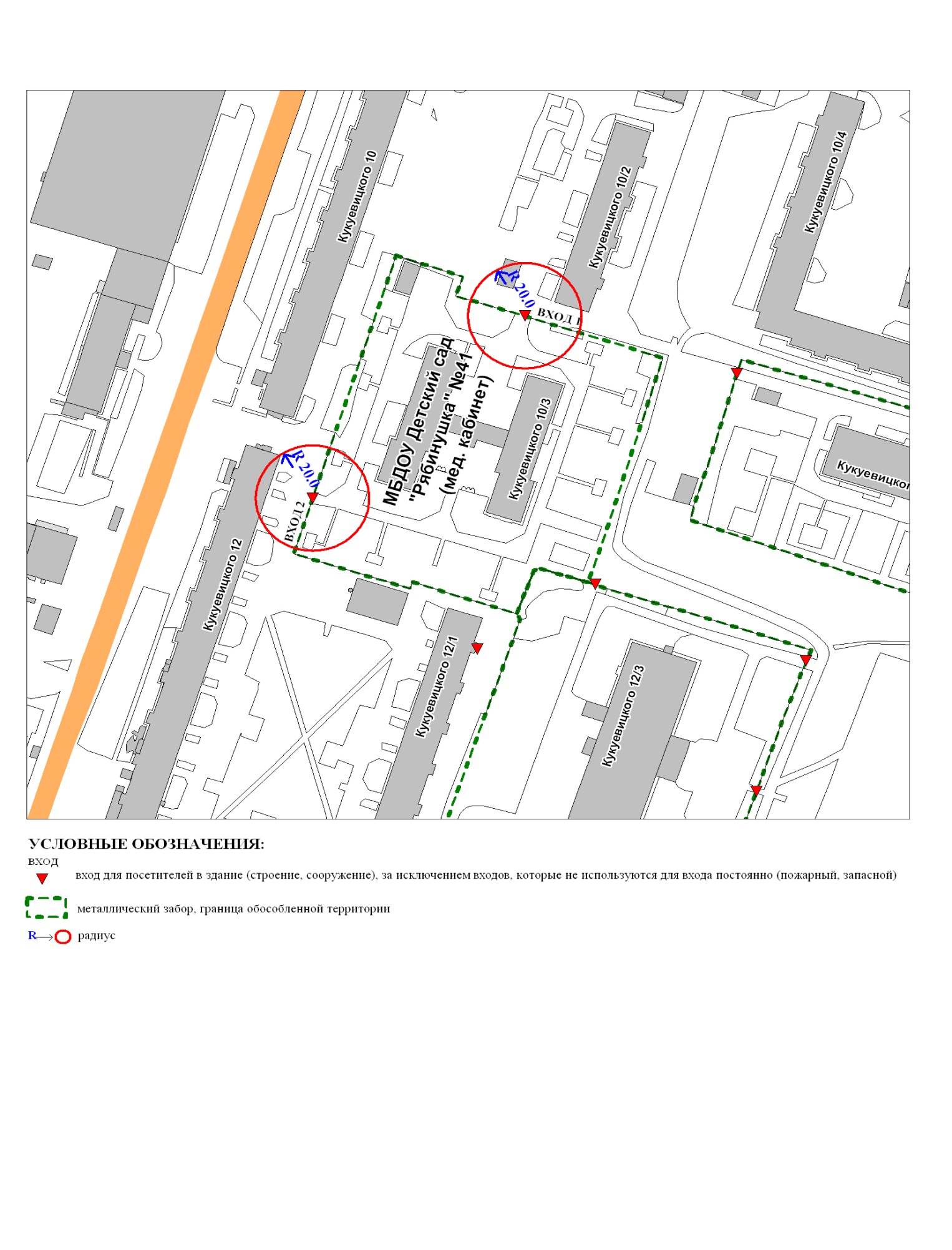 Приложение 2к постановлениюАдминистрации городаот ___________ № __________Схемаграниц прилегающей территории к бюджетному учреждению Ханты-Мансийского автономного округа – Югры «Сургутская городская поликлиника № 4» (медицинский кабинет) в здании муниципального бюджетного дошкольного образовательного учреждения детского сада общеразвивающего вида с приоритетным осуществлением деятельности по социально-личностному направлению развития детей № 47 «Гусельки»,	улица Дзержинского, дом 2/3	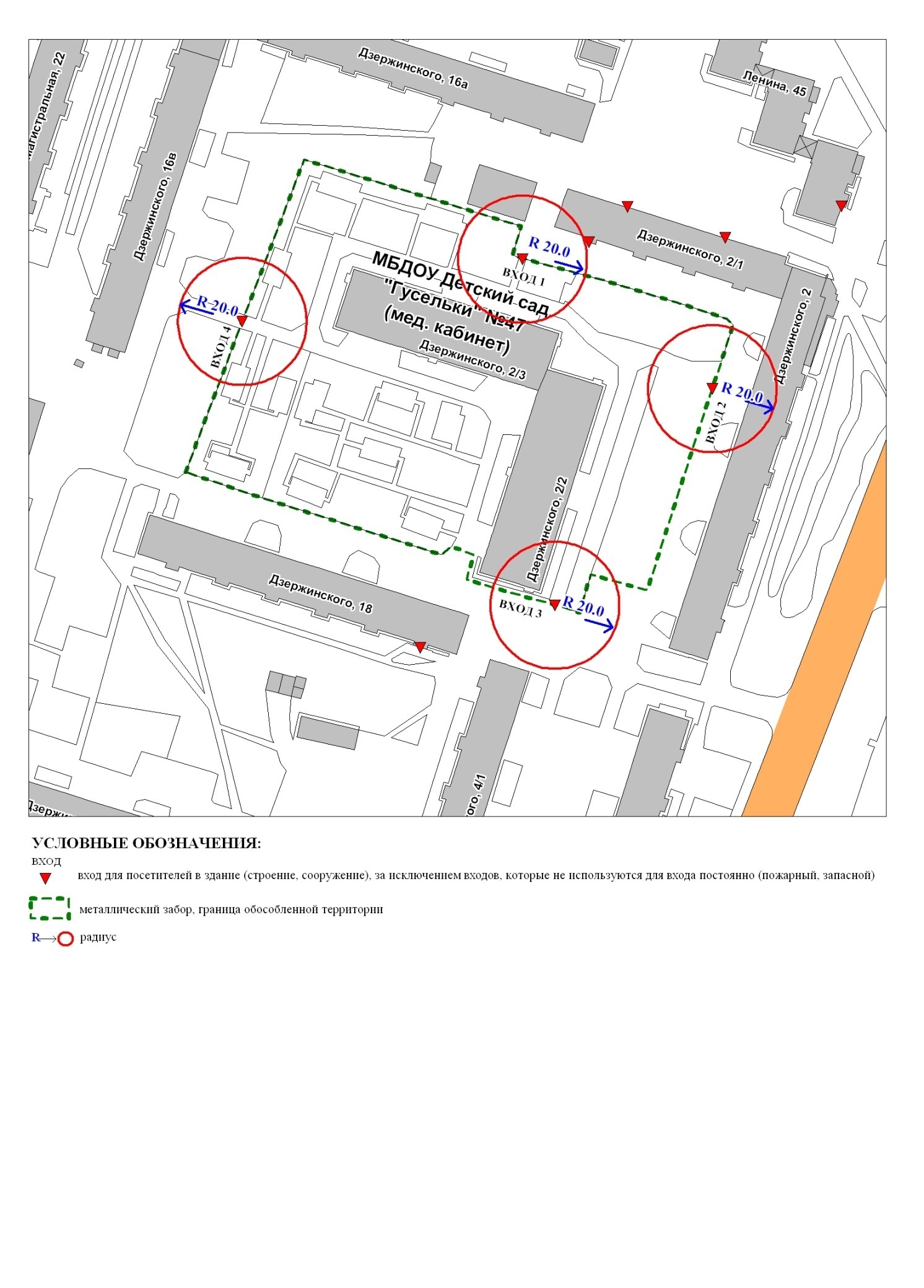 Приложение 3к постановлениюАдминистрации городаот ___________ № __________Схемаграниц прилегающей территории к бюджетному учреждению Ханты-Мансийского автономного округа – Югры «Сургутская городская поликлиника № 4» (медицинский кабинет) в здании муниципального бюджетного дошкольного образовательного учреждения детского сада общеразвивающего вида с приоритетным осуществлением деятельности по познавательно-речевому направлению развития детей № 50 «Солнышко»,улица Дзержинского, дом 2/2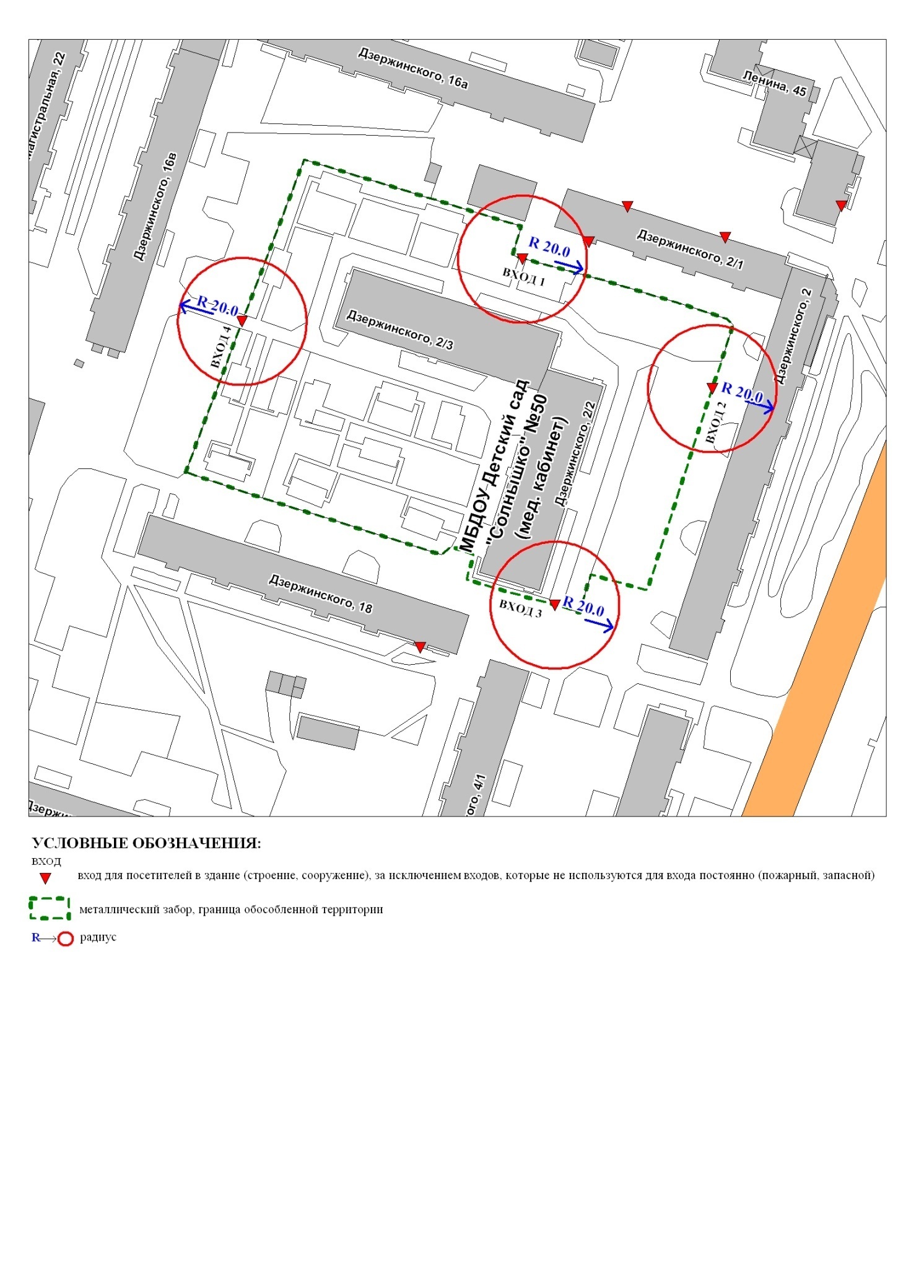 Приложение 4к постановлениюАдминистрации городаот ___________ № __________Схемаграниц прилегающей территории к бюджетному учреждению Ханты-Мансийского автономного округа – Югры «Сургутская городская поликлиника № 4» (медицинский кабинет) в здании муниципального образовательного для детей дошкольного и младшего школьного возраста прогимназии «Сезам»,улица Дзержинского, дом 6б	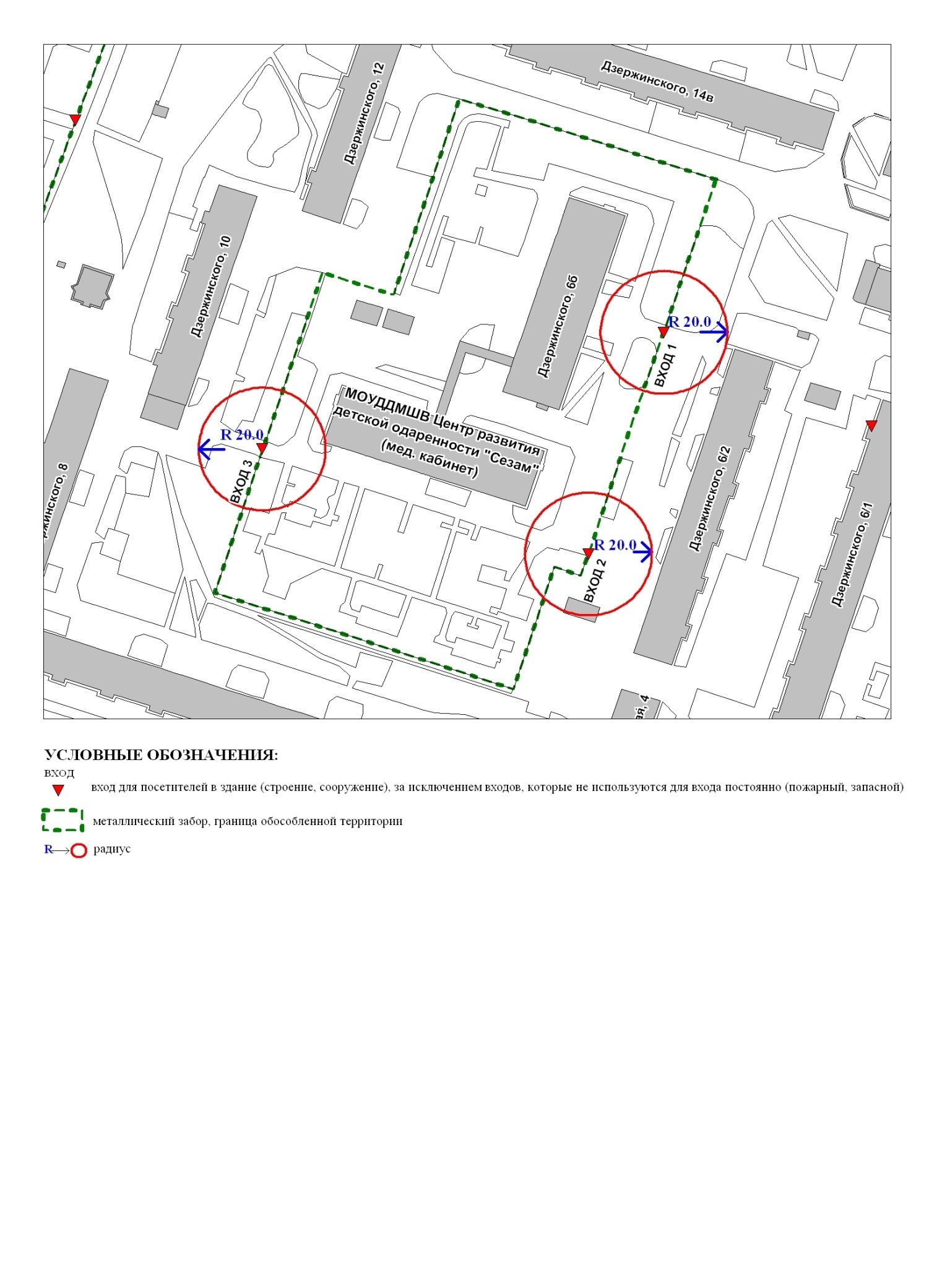 Приложение 5к постановлениюАдминистрации городаот ___________ № __________Схемаграниц прилегающей территории к бюджетному учреждению Ханты-Мансийского автономного округа – Югры «Сургутская городская поликлиника № 4» (медицинский кабинет), в здании муниципального бюджетного дошкольного образовательного учреждения детского сада № 9 «Метелица»,улица Флегонта Показаньева, дом 12/1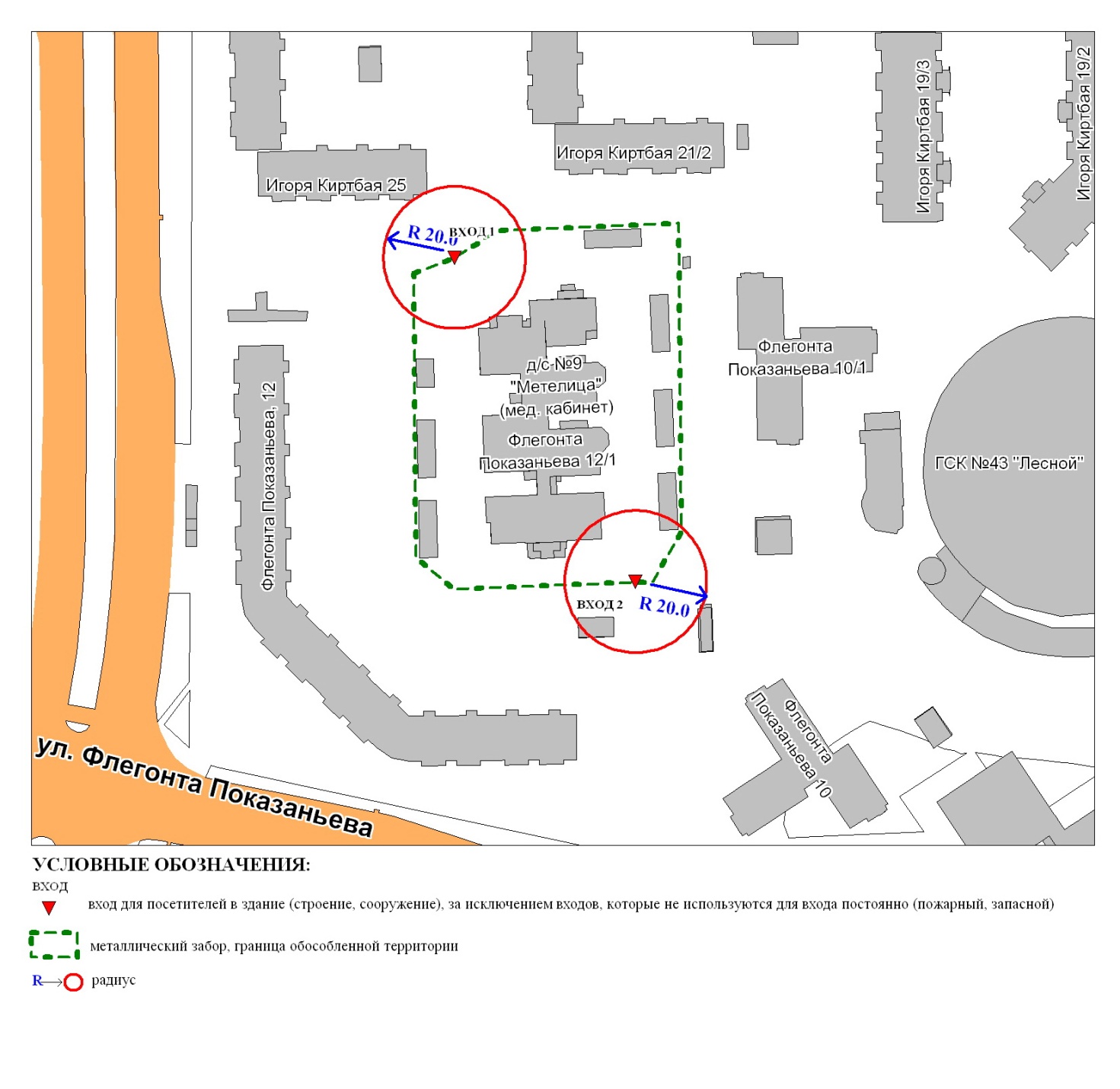 